INITIALS______________									DATE_________________BRANCH FRUIT COUNTS AND TOTAL RECORDINGH:\GROUPS\CITRUS\FORMS\LimbCount\LCFORM2012-2013FieldSheet.docxINITIALS______________									DATE_________________BRANCH FRUIT COUNTS AND TOTAL RECORDINGH:\GROUPS\CITRUS\FORMS\LimbCount\LCFORM2012-2013FieldSheet.docxProject Code ???   QID      Project Code ???   QID        OMB No. 0535-0088:  Approval Expires ????  OMB No. 0535-0088:  Approval Expires ????  OMB No. 0535-0088:  Approval Expires ????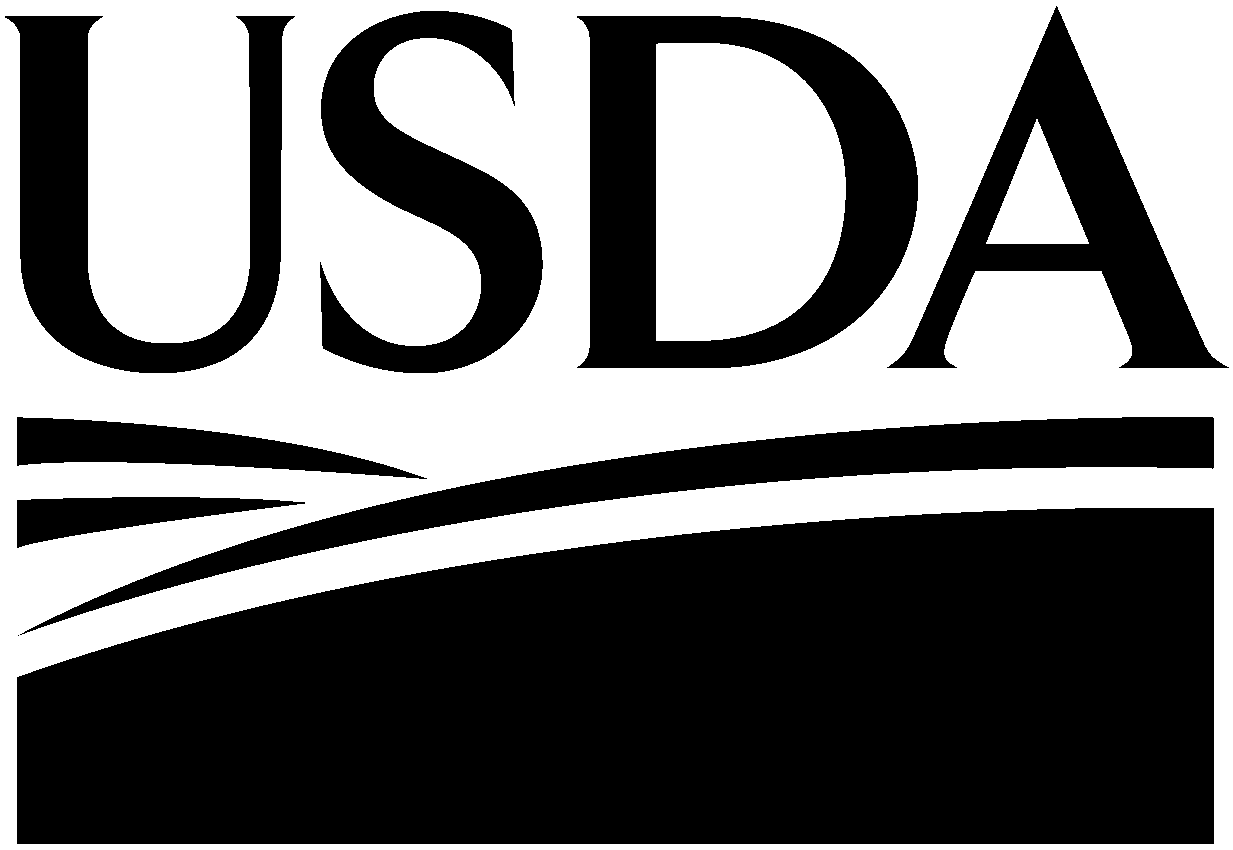 LIMB COUNTLIMB COUNT & PRESELECTION SURVEY2023-2024LIMB COUNTLIMB COUNT & PRESELECTION SURVEY2023-2024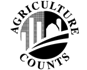 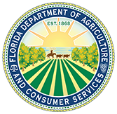 NATIONALAGRICULTURAL STATISTICSSERVICEFlorida Department of Agriculture and Consumer ServicesCOUNTYCOUNTYCOUNTYCOUNTYCOUNTYSAMPLESAMPLETREETREECOCOAREAAREATYPETYPEPLTDPLTDAGEBOOK #SEQQUADMAPSECSECTWPTWPRNGRNGBLKBLKMBLKMBLKICOICOIAREAIAREATREE # 1     TREE # 1     TREE # 1     TREE # 1     TREE # 1     TREE # 1     TREE # 1     TREE # 1     TREE # 1     TREE # 1     TREE # 1     TREE # 1     TREE # 1     TREE # 1     TREE # 1     TREE # 1     TREE # 1     TREE # 1     Substituted Tree or GroveSubstituted Tree or GroveSubstituted Tree or GroveSubstituted Tree or GroveSubstituted Tree or GroveSubstituted Tree or GroveSubstituted Tree or GroveSubstituted Tree or GroveSubstituted Tree or GroveSubstituted Tree or GroveReasonReasonReasonReasonReasonReasonReasonReasonReasonReasonPreselectionPreselectionPreselectionPreselectionLimb CountLimb CountLimb CountLimb CountLimb CountLimb Count Dead tree Dead tree Dead tree Dead tree Pushed grove Pushed grove Pushed grove Pushed grove Pushed grove Pushed grove Pushed tree Pushed tree Pushed tree Pushed treeAbandoned groveAbandoned groveAbandoned groveAbandoned groveAbandoned groveAbandoned grove Other _______________________ Other _______________________ Other _______________________ Other _______________________ Other _______________________ Other _______________________ Other _______________________ Other _______________________ Other _______________________ Other _______________________No. ofTagsNo. ofTags btwn. flags btwn. flags btwn. flagsAge Groups (2017-2018)(1) 2014-2012  (3) 2008-2004   (5) 1993(2) 2011-2009  (4) 2003-1994   & OlderAge Groups (2017-2018)(1) 2014-2012  (3) 2008-2004   (5) 1993(2) 2011-2009  (4) 2003-1994   & OlderAge Groups (2017-2018)(1) 2014-2012  (3) 2008-2004   (5) 1993(2) 2011-2009  (4) 2003-1994   & OlderAge Groups (2017-2018)(1) 2014-2012  (3) 2008-2004   (5) 1993(2) 2011-2009  (4) 2003-1994   & OlderAge Groups (2017-2018)(1) 2014-2012  (3) 2008-2004   (5) 1993(2) 2011-2009  (4) 2003-1994   & OlderAge Groups (2017-2018)(1) 2014-2012  (3) 2008-2004   (5) 1993(2) 2011-2009  (4) 2003-1994   & OlderAge Groups (2017-2018)(1) 2014-2012  (3) 2008-2004   (5) 1993(2) 2011-2009  (4) 2003-1994   & OlderAge Groups (2017-2018)(1) 2014-2012  (3) 2008-2004   (5) 1993(2) 2011-2009  (4) 2003-1994   & OlderAge Groups (2017-2018)(1) 2014-2012  (3) 2008-2004   (5) 1993(2) 2011-2009  (4) 2003-1994   & OlderAge Groups (2017-2018)(1) 2014-2012  (3) 2008-2004   (5) 1993(2) 2011-2009  (4) 2003-1994   & OlderAge Groups (2017-2018)(1) 2014-2012  (3) 2008-2004   (5) 1993(2) 2011-2009  (4) 2003-1994   & OlderNo. ofTagsNo. ofTagsAge Groups (2017-2018)(1) 2014-2012  (3) 2008-2004   (5) 1993(2) 2011-2009  (4) 2003-1994   & OlderAge Groups (2017-2018)(1) 2014-2012  (3) 2008-2004   (5) 1993(2) 2011-2009  (4) 2003-1994   & OlderAge Groups (2017-2018)(1) 2014-2012  (3) 2008-2004   (5) 1993(2) 2011-2009  (4) 2003-1994   & OlderAge Groups (2017-2018)(1) 2014-2012  (3) 2008-2004   (5) 1993(2) 2011-2009  (4) 2003-1994   & OlderAge Groups (2017-2018)(1) 2014-2012  (3) 2008-2004   (5) 1993(2) 2011-2009  (4) 2003-1994   & OlderAge Groups (2017-2018)(1) 2014-2012  (3) 2008-2004   (5) 1993(2) 2011-2009  (4) 2003-1994   & OlderAge Groups (2017-2018)(1) 2014-2012  (3) 2008-2004   (5) 1993(2) 2011-2009  (4) 2003-1994   & OlderAge Groups (2017-2018)(1) 2014-2012  (3) 2008-2004   (5) 1993(2) 2011-2009  (4) 2003-1994   & OlderAge Groups (2017-2018)(1) 2014-2012  (3) 2008-2004   (5) 1993(2) 2011-2009  (4) 2003-1994   & OlderAge Groups (2017-2018)(1) 2014-2012  (3) 2008-2004   (5) 1993(2) 2011-2009  (4) 2003-1994   & OlderAge Groups (2017-2018)(1) 2014-2012  (3) 2008-2004   (5) 1993(2) 2011-2009  (4) 2003-1994   & Older 1st Stage 1st Stage 1st Stage 1st Stage 1st Stage505050505050 2nd Stage 2nd Stage 2nd Stage 2nd Stage393939 3rd Stage 3rd Stage 3rd Stage 3rd Stage4th Stage4th Stage5th Stage5th StageCSACSACSACSACSACUMCSACUMCSACUMCSACUMCSACUMCSACUMCSACSACSACSACSACUMCSACUMCSACUMCSACSACSACSACSACUMCSACUMCSACUMCSACSACSACMCSACMCSACSACSACMCSACMCSAA1A1A1A1A1C1C1C1C1C1C1A2A2A2A2C2C2C2A3A3A3A3C3C3C3A4A4C4C4A5A5C5C53435353636373738393939404142424344454646474849505152535455565758BranchNo.REGULAR BLOOMON         +       OFF       =     TOTALREGULAR BLOOMON         +       OFF       =     TOTALREGULAR BLOOMON         +       OFF       =     TOTALREGULAR BLOOMON         +       OFF       =     TOTALREGULAR BLOOMON         +       OFF       =     TOTALOFF BRANCHSVY OFF + QLTY OFF  =  TOTALOFF BRANCHSVY OFF + QLTY OFF  =  TOTALOFF BRANCHSVY OFF + QLTY OFF  =  TOTALOFF BRANCHSVY OFF + QLTY OFF  =  TOTALREGULAR BLOOM QUALITY CHECKQLTY ON  +  SVY OFF  +  QLTY OFF  =  TOTALREGULAR BLOOM QUALITY CHECKQLTY ON  +  SVY OFF  +  QLTY OFF  =  TOTALREGULAR BLOOM QUALITY CHECKQLTY ON  +  SVY OFF  +  QLTY OFF  =  TOTALREGULAR BLOOM QUALITY CHECKQLTY ON  +  SVY OFF  +  QLTY OFF  =  TOTAL  1                     +                     =                               +                     =                               +                     =                               +                     =                               +                     =                        +             =              +             =              +             =              +             =                   +               +              =                   +               +              =                   +               +              =                   +               +              =  2                     +                     =                              +                     =                              +                     =                              +                     =                              +                     =                       +             =              +             =              +             =              +             =                   +               +              =                   +               +              =                   +               +              =                   +               +              =  3                     +                     =                     +                     =                     +                     =                     +                     =                     +                     =              +             =              +             =              +             =              +             =                   +               +              =                   +               +              =                   +               +              =                   +               +              =  4                     +                     =                     +                     =                     +                     =                     +                     =                     +                     =              +             =              +             =              +             =              +             =                   +               +              =                   +               +              =                   +               +              =                   +               +              =  5                     +                     =                     +                     =                     +                     =                     +                     =                     +                     =              +             =              +             =              +             =              +             =                   +               +              =                   +               +              =                   +               +              =                   +               +              =  6                     +                     =                     +                     =                     +                     =                     +                     =                     +                     =              +             =              +             =              +             =              +             =                   +               +              =                   +               +              =                   +               +              =                   +               +              =  7                     +                     =                     +                     =                     +                     =                     +                     =                     +                     =              +             =              +             =              +             =              +             =                   +               +              =                   +               +              =                   +               +              =                   +               +              =  8                     +                     =                     +                     =                     +                     =                     +                     =                     +                     =              +             =              +             =              +             =              +             =                   +               +              =                   +               +              =                   +               +              =                   +               +              =  9                     +                     =                     +                     =                     +                     =                     +                     =                     +                     =              +             =              +             =              +             =              +             =                   +               +              =                   +               +              =                   +               +              =                   +               +              = 10                     +                     =                     +                     =                     +                     =                     +                     =                     +                     =              +             =              +             =              +             =              +             =                   +               +              =                   +               +              =                   +               +              =                   +               +              = 11                     +                     =                     +                     =                     +                     =                     +                     =                     +                     =              +             =              +             =              +             =              +             =                   +               +              =                   +               +              =                   +               +              =                   +               +              = 12                     +                     =                     +                     =                     +                     =                     +                     =                     +                     =              +             =              +             =              +             =              +             =                   +               +              =                   +               +              =                   +               +              =                   +               +              = 13                     +                     =                     +                     =                     +                     =                     +                     =                     +                     =              +             =              +             =              +             =              +             =                   +               +              =                   +               +              =                   +               +              =                   +               +              = 14                     +                     =                     +                     =                     +                     =                     +                     =                     +                     =              +             =              +             =              +             =              +             =                   +               +              =                   +               +              =                   +               +              =                   +               +              = 15                     +                     =                     +                     =                     +                     =                     +                     =                     +                     =              +             =              +             =              +             =              +             =                   +               +              =                   +               +              =                   +               +              =                   +               +              = 16                     +                     =                     +                     =                     +                     =                     +                     =                     +                     =              +             =              +             =              +             =              +             =                   +               +              =                   +               +              =                   +               +              =                   +               +              =Unknown Branch           0         +                     =                        0         +                     =                        0         +                     =                        0         +                     =                        0         +                     =                            +             =              +             =              +             =              +             =                   +               +              =                   +               +              =                   +               +              =                   +               +              =TOTAL         49       +       3       =60616263                +          =646566                      +                   +              =676869TOTAL         49       +       3       =                +          =                      +                   +              =  TREE  NO.1First Late Bloom(Number of fruit on count limb) 70 71 72Second Late Bloom(Number of fruit on count limb) 73 74 75  TREE  NO.1First Late Bloom(Number of fruit on count limb)Second Late Bloom(Number of fruit on count limb)  TREE  NO.1CREW NO. __________________________________________INITIALS OF RECORDER ____________________________MONTH _________________ DAY______________________CREW NO. __________________________________________INITIALS OF RECORDER ____________________________MONTH _________________ DAY______________________CREW NO. __________________________________________INITIALS OF RECORDER ____________________________MONTH _________________ DAY______________________CREW NO. __________________________________________INITIALS OF RECORDER ____________________________MONTH _________________ DAY______________________CREW NO. __________________________________________INITIALS OF RECORDER ____________________________MONTH _________________ DAY______________________CREW NO. __________________________________________INITIALS OF RECORDER ____________________________MONTH _________________ DAY______________________CREW NO. __________________________________________INITIALS OF RECORDER ____________________________MONTH _________________ DAY______________________CREW NO. __________________________________________INITIALS OF RECORDER ____________________________MONTH _________________ DAY______________________Project Code ???   QID      Project Code ???   QID        OMB No. 0535-0088:  Approval Expires ????  OMB No. 0535-0088:  Approval Expires ????  OMB No. 0535-0088:  Approval Expires ????LIMB COUNTLIMB COUNT & PRESELECTION SURVEY2023-2024LIMB COUNTLIMB COUNT & PRESELECTION SURVEY2023-2024NATIONALAGRICULTURAL STATISTICSSERVICEFlorida Department of Agriculture and Consumer ServicesCOUNTYCOUNTYCOUNTYCOUNTYCOUNTYSAMPLESAMPLETREETREECOCOAREAAREATYPETYPEPLTDPLTDAGEBOOK #SEQQUADMAPSECSECTWPTWPRNGRNGBLKBLKMBLKMBLKICOICOIAREAIAREATREE # 2     TREE # 2     TREE # 2     TREE # 2     TREE # 2     TREE # 2     TREE # 2     TREE # 2     TREE # 2     TREE # 2     TREE # 2     TREE # 2     TREE # 2     TREE # 2     TREE # 2     TREE # 2     TREE # 2     TREE # 2     Substituted Tree or GroveSubstituted Tree or GroveSubstituted Tree or GroveSubstituted Tree or GroveSubstituted Tree or GroveSubstituted Tree or GroveSubstituted Tree or GroveSubstituted Tree or GroveSubstituted Tree or GroveSubstituted Tree or GroveReasonReasonReasonReasonReasonReasonReasonReasonReasonReasonPreselectionPreselectionPreselectionPreselectionLimb CountLimb CountLimb CountLimb CountLimb CountLimb Count Dead tree Dead tree Dead tree Dead tree Pushed grove Pushed grove Pushed grove Pushed grove Pushed grove Pushed grovePushed treePushed treePushed treePushed tree Abandoned grove Abandoned grove Abandoned grove Abandoned grove Abandoned grove Abandoned groveOther _______________________Other _______________________Other _______________________Other _______________________Other _______________________Other _______________________Other _______________________Other _______________________Other _______________________Other _______________________No. ofTagsNo. ofTags btwn. flags btwn. flags btwn. flagsAge Groups (2017-2018)(1) 2014-2012   (3) 2008-2004   (5) 1993(2) 2011-2009  (4) 2003-1994   & OlderAge Groups (2017-2018)(1) 2014-2012   (3) 2008-2004   (5) 1993(2) 2011-2009  (4) 2003-1994   & OlderAge Groups (2017-2018)(1) 2014-2012   (3) 2008-2004   (5) 1993(2) 2011-2009  (4) 2003-1994   & OlderAge Groups (2017-2018)(1) 2014-2012   (3) 2008-2004   (5) 1993(2) 2011-2009  (4) 2003-1994   & OlderAge Groups (2017-2018)(1) 2014-2012   (3) 2008-2004   (5) 1993(2) 2011-2009  (4) 2003-1994   & OlderAge Groups (2017-2018)(1) 2014-2012   (3) 2008-2004   (5) 1993(2) 2011-2009  (4) 2003-1994   & OlderAge Groups (2017-2018)(1) 2014-2012   (3) 2008-2004   (5) 1993(2) 2011-2009  (4) 2003-1994   & OlderAge Groups (2017-2018)(1) 2014-2012   (3) 2008-2004   (5) 1993(2) 2011-2009  (4) 2003-1994   & OlderAge Groups (2017-2018)(1) 2014-2012   (3) 2008-2004   (5) 1993(2) 2011-2009  (4) 2003-1994   & OlderAge Groups (2017-2018)(1) 2014-2012   (3) 2008-2004   (5) 1993(2) 2011-2009  (4) 2003-1994   & OlderAge Groups (2017-2018)(1) 2014-2012   (3) 2008-2004   (5) 1993(2) 2011-2009  (4) 2003-1994   & OlderNo. ofTagsNo. ofTagsAge Groups (2017-2018)(1) 2014-2012   (3) 2008-2004   (5) 1993(2) 2011-2009  (4) 2003-1994   & OlderAge Groups (2017-2018)(1) 2014-2012   (3) 2008-2004   (5) 1993(2) 2011-2009  (4) 2003-1994   & OlderAge Groups (2017-2018)(1) 2014-2012   (3) 2008-2004   (5) 1993(2) 2011-2009  (4) 2003-1994   & OlderAge Groups (2017-2018)(1) 2014-2012   (3) 2008-2004   (5) 1993(2) 2011-2009  (4) 2003-1994   & OlderAge Groups (2017-2018)(1) 2014-2012   (3) 2008-2004   (5) 1993(2) 2011-2009  (4) 2003-1994   & OlderAge Groups (2017-2018)(1) 2014-2012   (3) 2008-2004   (5) 1993(2) 2011-2009  (4) 2003-1994   & OlderAge Groups (2017-2018)(1) 2014-2012   (3) 2008-2004   (5) 1993(2) 2011-2009  (4) 2003-1994   & OlderAge Groups (2017-2018)(1) 2014-2012   (3) 2008-2004   (5) 1993(2) 2011-2009  (4) 2003-1994   & OlderAge Groups (2017-2018)(1) 2014-2012   (3) 2008-2004   (5) 1993(2) 2011-2009  (4) 2003-1994   & OlderAge Groups (2017-2018)(1) 2014-2012   (3) 2008-2004   (5) 1993(2) 2011-2009  (4) 2003-1994   & OlderAge Groups (2017-2018)(1) 2014-2012   (3) 2008-2004   (5) 1993(2) 2011-2009  (4) 2003-1994   & Older 1st Stage 1st Stage 1st Stage 1st Stage 1st Stage 2nd Stage 2nd Stage 2nd Stage 2nd Stage 3rd Stage 3rd Stage 3rd Stage 3rd Stage4th Stage4th Stage5th Stage5th StageCSACSACSACSACSACUMCSACUMCSACUMCSACUMCSACUMCSACUMCSACSACSACSACSACUMCSACUMCSACUMCSACSACSACSACSACUMCSACUMCSACUMCSACSACSACMCSACMCSACSACSACMCSACMCSAA1A1A1A1A1C1C1C1C1C1C1A2A2A2A2C2C2C2A3A3A3A3C3C3C3A4A4C4C4A5A5C5C53435353636373738393939404142424344454646474849505152535455565758BranchNo.REGULAR BLOOMON         +       OFF       =     TOTALREGULAR BLOOMON         +       OFF       =     TOTALREGULAR BLOOMON         +       OFF       =     TOTALREGULAR BLOOMON         +       OFF       =     TOTALREGULAR BLOOMON         +       OFF       =     TOTALOFF BRANCHSVY OFF + QLTY OFF  =  TOTALOFF BRANCHSVY OFF + QLTY OFF  =  TOTALOFF BRANCHSVY OFF + QLTY OFF  =  TOTALOFF BRANCHSVY OFF + QLTY OFF  =  TOTALREGULAR BLOOM QUALITY CHECKQLTY ON  +  SVY OFF  +  QLTY OFF  =  TOTALREGULAR BLOOM QUALITY CHECKQLTY ON  +  SVY OFF  +  QLTY OFF  =  TOTALREGULAR BLOOM QUALITY CHECKQLTY ON  +  SVY OFF  +  QLTY OFF  =  TOTALREGULAR BLOOM QUALITY CHECKQLTY ON  +  SVY OFF  +  QLTY OFF  =  TOTAL  1                     +                     =                     +                     =                     +                     =                     +                     =                     +                     =              +             =              +             =              +             =              +             =                   +               +              =                   +               +              =                   +               +              =                   +               +              =  2                     +                     =                     +                     =                     +                     =                     +                     =                     +                     =              +             =              +             =              +             =              +             =                   +               +              =                   +               +              =                   +               +              =                   +               +              =  3                     +                     =                     +                     =                     +                     =                     +                     =                     +                     =              +             =              +             =              +             =              +             =                   +               +              =                   +               +              =                   +               +              =                   +               +              =  4                     +                     =                     +                     =                     +                     =                     +                     =                     +                     =              +             =              +             =              +             =              +             =                   +               +              =                   +               +              =                   +               +              =                   +               +              =  5                     +                     =                     +                     =                     +                     =                     +                     =                     +                     =              +             =              +             =              +             =              +             =                   +               +              =                   +               +              =                   +               +              =                   +               +              =  6                     +                     =                     +                     =                     +                     =                     +                     =                     +                     =              +             =              +             =              +             =              +             =                   +               +              =                   +               +              =                   +               +              =                   +               +              =  7                     +                     =                     +                     =                     +                     =                     +                     =                     +                     =              +             =              +             =              +             =              +             =                   +               +              =                   +               +              =                   +               +              =                   +               +              =  8                     +                     =                     +                     =                     +                     =                     +                     =                     +                     =              +             =              +             =              +             =              +             =                   +               +              =                   +               +              =                   +               +              =                   +               +              =  9                     +                     =                     +                     =                     +                     =                     +                     =                     +                     =              +             =              +             =              +             =              +             =                   +               +              =                   +               +              =                   +               +              =                   +               +              = 10                     +                     =                     +                     =                     +                     =                     +                     =                     +                     =              +             =              +             =              +             =              +             =                   +               +              =                   +               +              =                   +               +              =                   +               +              = 11                     +                     =                     +                     =                     +                     =                     +                     =                     +                     =              +             =              +             =              +             =              +             =                   +               +              =                   +               +              =                   +               +              =                   +               +              = 12                     +                     =                     +                     =                     +                     =                     +                     =                     +                     =              +             =              +             =              +             =              +             =                   +               +              =                   +               +              =                   +               +              =                   +               +              = 13                     +                     =                     +                     =                     +                     =                     +                     =                     +                     =              +             =              +             =              +             =              +             =                   +               +              =                   +               +              =                   +               +              =                   +               +              = 14                     +                     =                     +                     =                     +                     =                     +                     =                     +                     =              +             =              +             =              +             =              +             =                   +               +              =                   +               +              =                   +               +              =                   +               +              = 15                     +                     =                     +                     =                     +                     =                     +                     =                     +                     =              +             =              +             =              +             =              +             =                   +               +              =                   +               +              =                   +               +              =                   +               +              = 16                     +                     =                     +                     =                     +                     =                     +                     =                     +                     =              +             =              +             =              +             =              +             =                   +               +              =                   +               +              =                   +               +              =                   +               +              =Unknown Branch           0         +                     =          0         +                     =          0         +                     =          0         +                     =          0         +                     =              +             =              +             =              +             =              +             =                   +               +              =                   +               +              =                   +               +              =                   +               +              =TOTAL                     +              =60616263                +          =646566                      +                   +              =676869TOTAL                     +              =                +          =                      +                   +              =  TREE  NO.2First Late Bloom(Number of fruit on count limb) 70 71 72Second Late Bloom(Number of fruit on count limb) 73 74 75  TREE  NO.2First Late Bloom(Number of fruit on count limb)Second Late Bloom(Number of fruit on count limb)  TREE  NO.2CREW NO. __________________________________________INITIALS OF RECORDER ____________________________MONTH _________________ DAY______________________CREW NO. __________________________________________INITIALS OF RECORDER ____________________________MONTH _________________ DAY______________________CREW NO. __________________________________________INITIALS OF RECORDER ____________________________MONTH _________________ DAY______________________CREW NO. __________________________________________INITIALS OF RECORDER ____________________________MONTH _________________ DAY______________________CREW NO. __________________________________________INITIALS OF RECORDER ____________________________MONTH _________________ DAY______________________CREW NO. __________________________________________INITIALS OF RECORDER ____________________________MONTH _________________ DAY______________________CREW NO. __________________________________________INITIALS OF RECORDER ____________________________MONTH _________________ DAY______________________CREW NO. __________________________________________INITIALS OF RECORDER ____________________________MONTH _________________ DAY______________________